    СОВЕТ  ДЕПУТАТОВ ГОРОДСКОГО ОКРУГА ЩЁЛКОВО   МОСКОВСКОЙ  ОБЛАСТИ   Р Е Ш Е Н И Е            от 10.06.2020 № 123/13Об  исполнении бюджета Щёлковскогомуниципального района Московской области за 2019 годВ соответствии со статьями 264.2, 264.6 Бюджетного кодекса Российской Федерации, статьями 26 и 27 решения Совета депутатов Щёлковского муниципального района Московской области от 28.06.2016 № 314/39-100-НПА «Об утверждении Положения о бюджетном процессе в Щёлковском муниципальном районе Московской области в новой редакции», рассмотрев отчет об исполнении бюджета Щёлковского муниципального района  Московской области за 2019 год, Совет депутатов городского округа Щёлково Р Е Ш И Л:1. Утвердить отчёт об исполнении бюджета Щёлковского муниципального района Московской области за 2019 год по доходам в сумме 8 121 386,1 тыс. рублей, по расходам в сумме 7 971 333,9 тыс. рублей с превышением доходов над расходами (профицит бюджета Щёлковского муниципального района) в сумме 150 052,2 тыс. рублей.2. Утвердить доходы бюджета Щёлковского муниципального района Московской области за 2019 год по кодам классификации доходов бюджетов согласно приложению № 1 к настоящему решению.3. Утвердить расходы бюджета Щёлковского муниципального района Московской области за 2019 год в разрезе ведомственной структуры расходов бюджета  согласно приложению N 2 к настоящему решению.4. Утвердить расходы бюджета Щёлковского муниципального района Московской области за 2019 год по разделам, подразделам, целевым статьям (муниципальным программам Щёлковского муниципального района и непрограммным направлениям деятельности), группам и подгруппам классификации видов расходов бюджета согласно  приложению N 3 к настоящему решению.5. Утвердить источники внутреннего финансирования дефицита бюджета Щёлковского муниципального района Московской области за 2019 год по кодам классификации источников финансирования дефицитов бюджетов согласно приложению N 4 к настоящему решению.6. Настоящее решение подлежит опубликованию в общественно-политической газете городского округа Щёлково «Время» и размещению на официальном сайте Администрации городского округа Щёлково.7. Настоящее решение вступает в силу со дня его опубликования.Председатель Совета депутатов городского округа Щёлково                                                 Е.Ф.МокринскаяПроект решения Совета депутатов городского округа Щёлково подготовлен Финансовым управлением Администрации городского округа Щёлково (Н.Г. Крикун)Визы:Разослано: Луценко В.В., Совет депутатов городского округа Щёлково, Контрольно-счетная палата городского округа Щёлково, Щёлковская прокуратура, Юридическое управление Администрации городского округа Щёлково - по 1 экз.Первый заместитель Главы Администрации городского округа Щёлково В.В. Луценко «__»________2020 г.Начальник Финансового управленияАдминистрации городского округа Щёлково А.В. Фрыгин «__»________2020 г.Начальник Юридического управления Администрации городского округа Щёлково И.Г. Табак «__»________2020 г.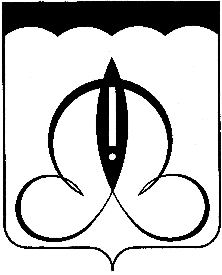 